 U14 – WB p. 50 oef. 2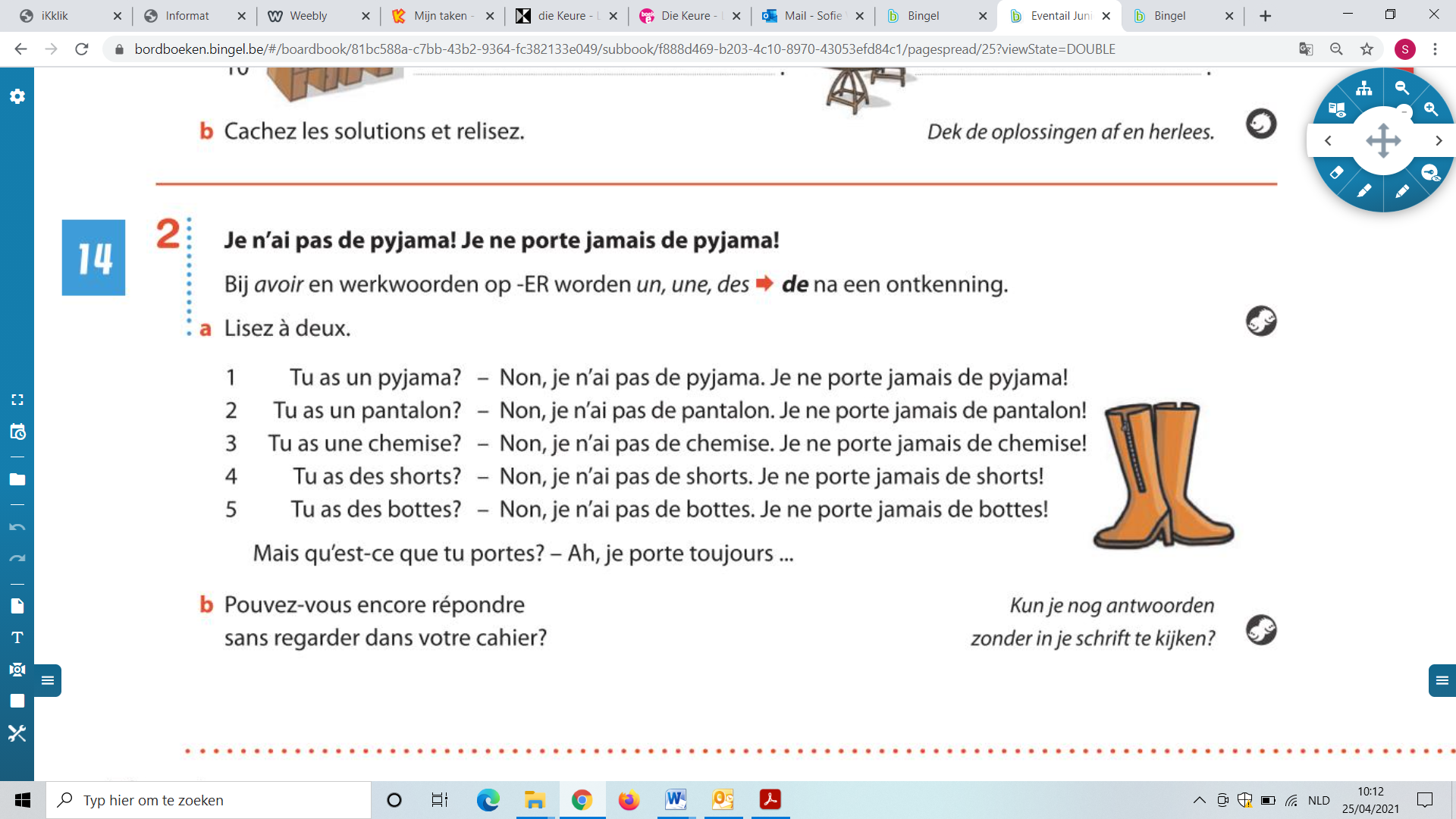 